Join the Daven Lore Wine Club!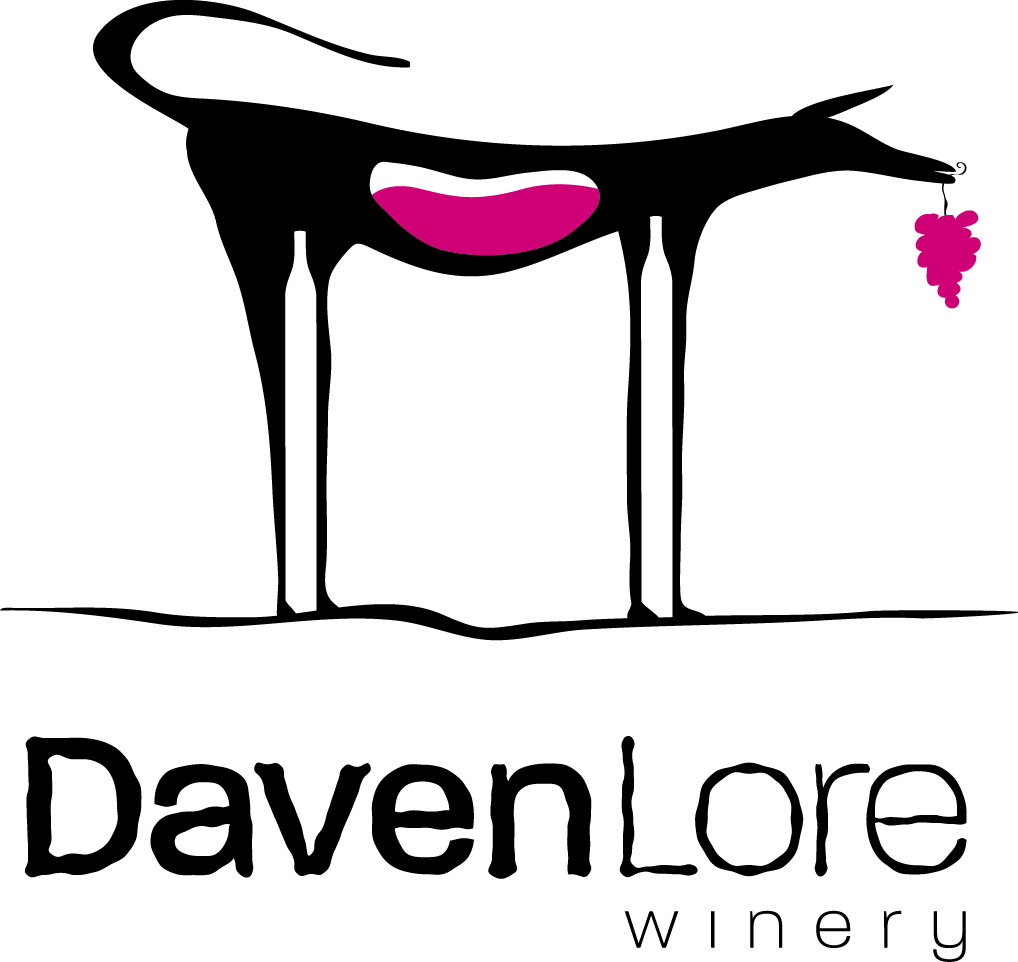 Ambassador	Sampler	      Red Only	        SPRING	FALLMember InformationMember InformationMember InformationMember InformationMember InformationMember InformationName:Address:Start Date:Email:Phone:Gift Membership?Gift Membership?Office Use: Shipping Instructions, Notes, preferences Office Use: Shipping Instructions, Notes, preferences Office Use: Shipping Instructions, Notes, preferences Office Use: Shipping Instructions, Notes, preferences Office Use: Shipping Instructions, Notes, preferences Office Use: Shipping Instructions, Notes, preferences Generally:      Ship UPS      Pick-Up      Both     Other(Bonnie’s)          Gift □  TY □Generally:      Ship UPS      Pick-Up      Both     Other(Bonnie’s)          Gift □  TY □Generally:      Ship UPS      Pick-Up      Both     Other(Bonnie’s)          Gift □  TY □Generally:      Ship UPS      Pick-Up      Both     Other(Bonnie’s)          Gift □  TY □Generally:      Ship UPS      Pick-Up      Both     Other(Bonnie’s)          Gift □  TY □Generally:      Ship UPS      Pick-Up      Both     Other(Bonnie’s)          Gift □  TY □Recurring Payment AuthorizationRecurring Payment AuthorizationRecurring Payment AuthorizationRecurring Payment AuthorizationRecurring Payment AuthorizationRecurring Payment AuthorizationI authorize DavenLore Winery to automatically bill the card listed below for wine club renewal membership fees of $_______ once annually in the Spring/Fall.  Beginning:  _____/_____/______ and ending on: _____/_____/______.Card Type:  MasterCard    Visa     American Express     Other_______________Cardholder Name:_______________________Billing Zip Code: ________Card number:____________________________    Expires: _____/_____□ Notify me via email when my credit card is charged (make sure address above is correct)______________________________                                  ________________________        Cardholder’s Signature                                                                  DateI authorize DavenLore Winery to automatically bill the card listed below for wine club renewal membership fees of $_______ once annually in the Spring/Fall.  Beginning:  _____/_____/______ and ending on: _____/_____/______.Card Type:  MasterCard    Visa     American Express     Other_______________Cardholder Name:_______________________Billing Zip Code: ________Card number:____________________________    Expires: _____/_____□ Notify me via email when my credit card is charged (make sure address above is correct)______________________________                                  ________________________        Cardholder’s Signature                                                                  DateI authorize DavenLore Winery to automatically bill the card listed below for wine club renewal membership fees of $_______ once annually in the Spring/Fall.  Beginning:  _____/_____/______ and ending on: _____/_____/______.Card Type:  MasterCard    Visa     American Express     Other_______________Cardholder Name:_______________________Billing Zip Code: ________Card number:____________________________    Expires: _____/_____□ Notify me via email when my credit card is charged (make sure address above is correct)______________________________                                  ________________________        Cardholder’s Signature                                                                  DateI authorize DavenLore Winery to automatically bill the card listed below for wine club renewal membership fees of $_______ once annually in the Spring/Fall.  Beginning:  _____/_____/______ and ending on: _____/_____/______.Card Type:  MasterCard    Visa     American Express     Other_______________Cardholder Name:_______________________Billing Zip Code: ________Card number:____________________________    Expires: _____/_____□ Notify me via email when my credit card is charged (make sure address above is correct)______________________________                                  ________________________        Cardholder’s Signature                                                                  DateI authorize DavenLore Winery to automatically bill the card listed below for wine club renewal membership fees of $_______ once annually in the Spring/Fall.  Beginning:  _____/_____/______ and ending on: _____/_____/______.Card Type:  MasterCard    Visa     American Express     Other_______________Cardholder Name:_______________________Billing Zip Code: ________Card number:____________________________    Expires: _____/_____□ Notify me via email when my credit card is charged (make sure address above is correct)______________________________                                  ________________________        Cardholder’s Signature                                                                  DateI authorize DavenLore Winery to automatically bill the card listed below for wine club renewal membership fees of $_______ once annually in the Spring/Fall.  Beginning:  _____/_____/______ and ending on: _____/_____/______.Card Type:  MasterCard    Visa     American Express     Other_______________Cardholder Name:_______________________Billing Zip Code: ________Card number:____________________________    Expires: _____/_____□ Notify me via email when my credit card is charged (make sure address above is correct)______________________________                                  ________________________        Cardholder’s Signature                                                                  Date